Univerzitet u BeograduElektrotehnički fakultet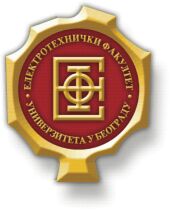 Domaći zadatak iz predmeta Engleski jezik 4Naslov odabranog teksta za prevodNastavnik:Dr Miloš ĐurićStudenti:Pera Perić, 2014/0088Marija Petrović, 2013/0266Jovan Jovanović, 2012/0500Beograd, maj 2016.Key words / Ključne reči(navesti ključne reči na engleskom i prevod na srpski jezik)Summary(sažetak teksta na engleskom)Translation(Tekst prevoda na srpski jezik)